Kaugvastuvõtu tagasiside tulemuste raportKõik asutused kokku10 mai 2021 12:14VastajadKäesolev raport kajastab kaugvastuvõtu kogemuse anonüümsele küsimustikule vastanud patsientide vastuseid.Raportis on kõigi raviasutuste kohta käivad andmed.Vähemalt osaliselt on täidetud 2194 kaugvastuvõtu tagasiside küsimustikku, nende seas 86.4% eesti ja 13.6% vene keeles.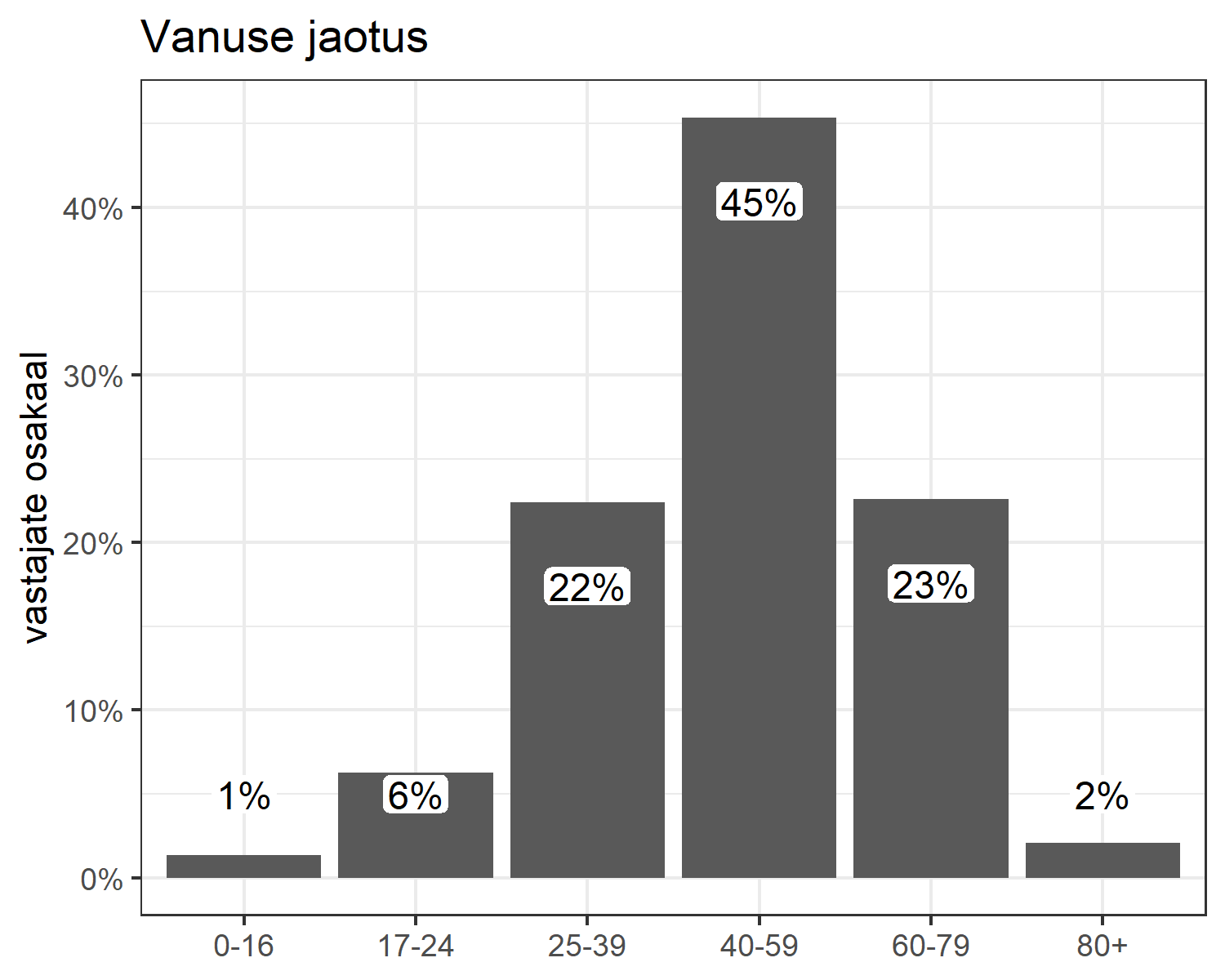 Joonis . Vastajate vanuse jaotus. Välja on jäetud juhud, kus pole sellele küsimusele vastatud.Andmed teenuse osutaja kohta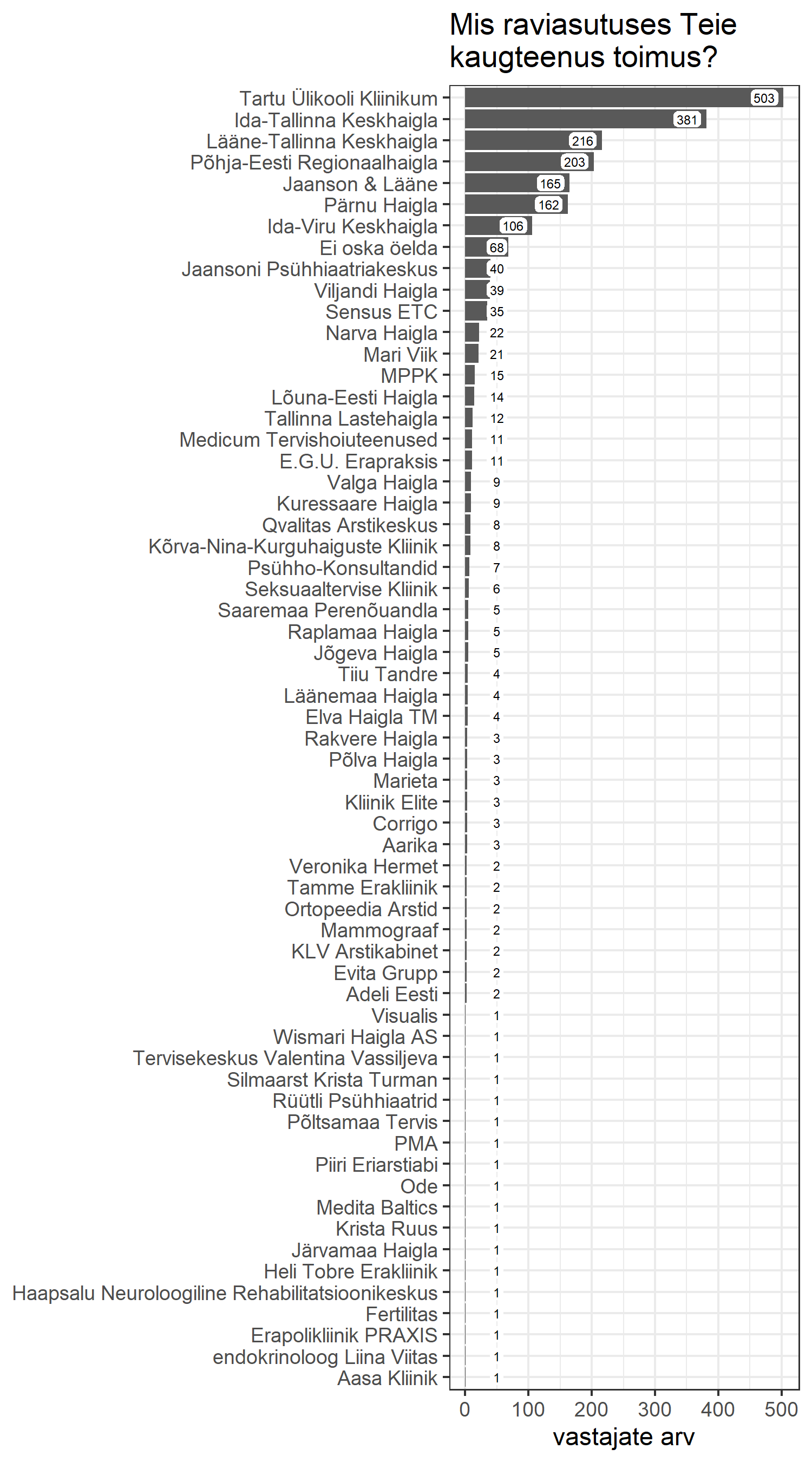 Joonis . Vastajate arv raviasutuse kaupa. Graafikule on trükitud vastajate arv, kelle kaugteenus toimus konkreetses raviasutuses. Välja on jäetud juhud, kus raviasutust ei ole märgitud.Spetsialist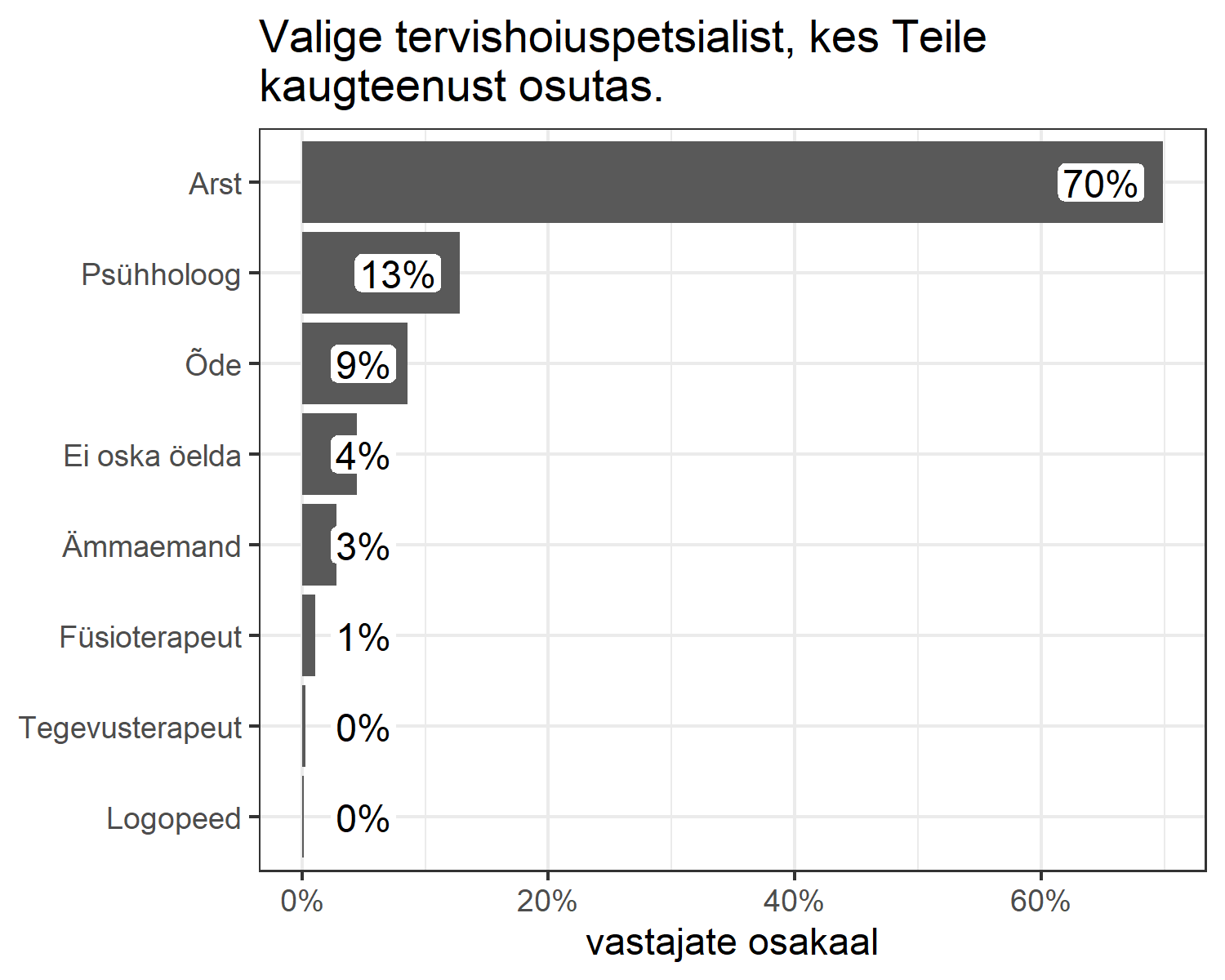 Joonis . Kaugteenust osutanud spetsialistide jaotus. Protsent näitab, kui suurele osale vastajatest osutas kaugteenust just see spetsialist. Välja on jäetud juhud, kus pole sellele küsimusele vastatud.Eriala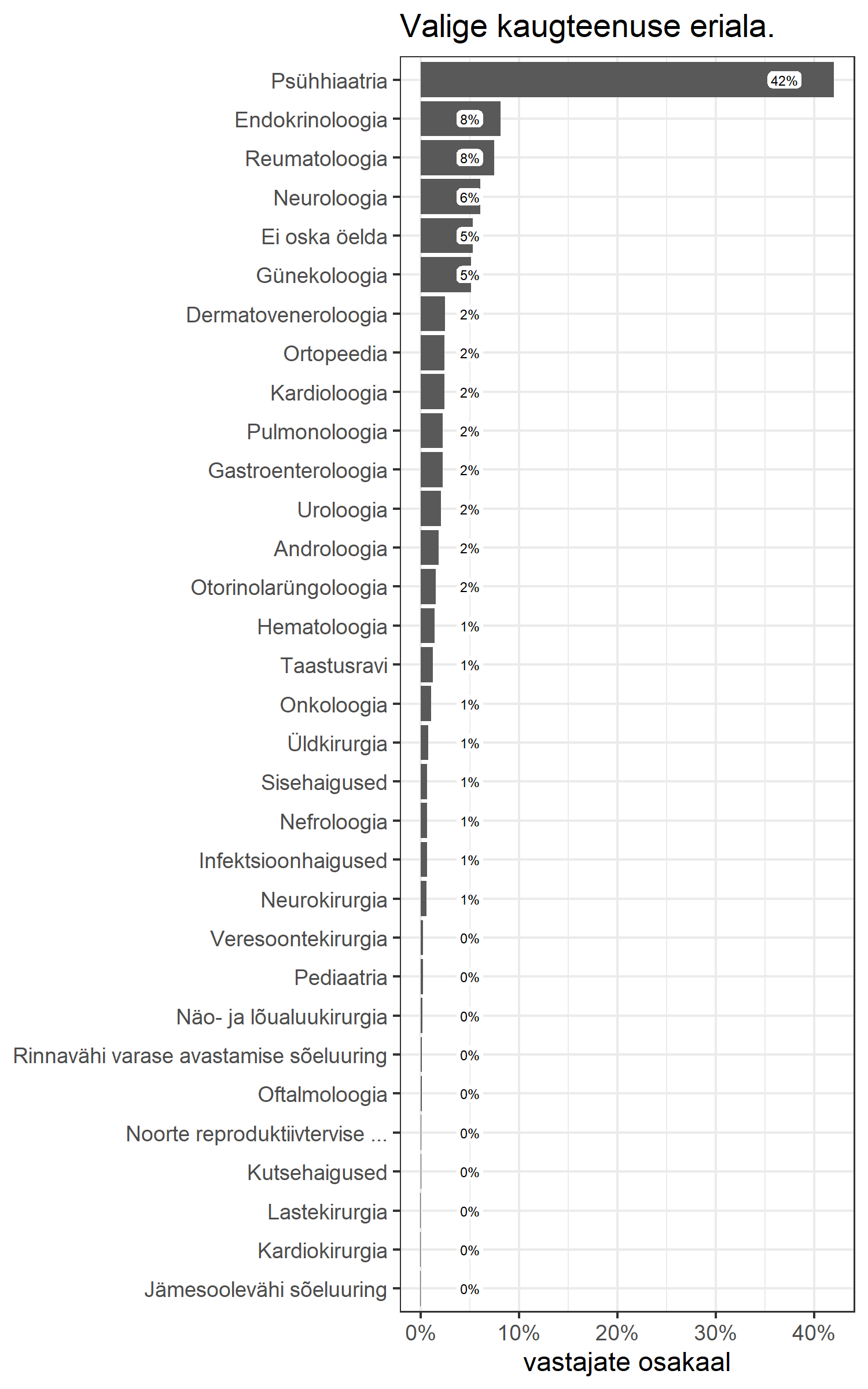 Joonis . Kaugteenuse erialade jaotus. Vastusevariant ‘Noorte reproduktiivtervise alane nõustamine ja seksuaalsel teel levivate infektsioonide ennetamine’ on lühendatud. Protsent näitab, kui suurel osal vastajatest toimus kaugvastuvõtt just sellel erialal. Välja on jäetud juhud, kus pole sellele küsimusele vastatud.Hinnangud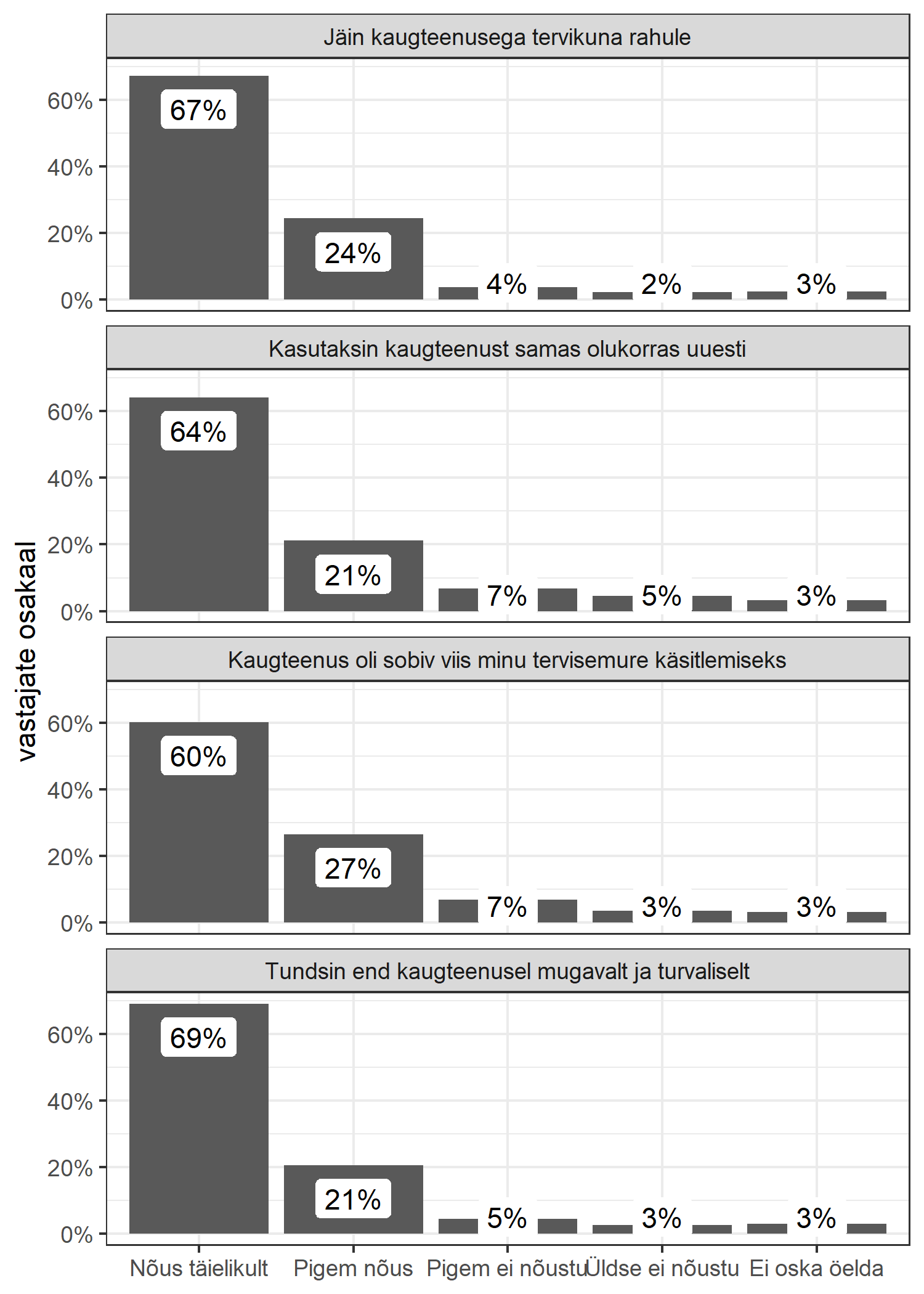 Joonis . Hinnangud kaugteenusele (üldine rahulolu, sobivus, mugavus, valmisolek uuesti kasutada). Protsendid näitavad konkeetse hinnangu andnud vastajate osakaalu kõigist vastustest. Välja on jäetud juhud, kus küsimusele on jäetud vastamata.Rahulolematuse võimalikud põhjused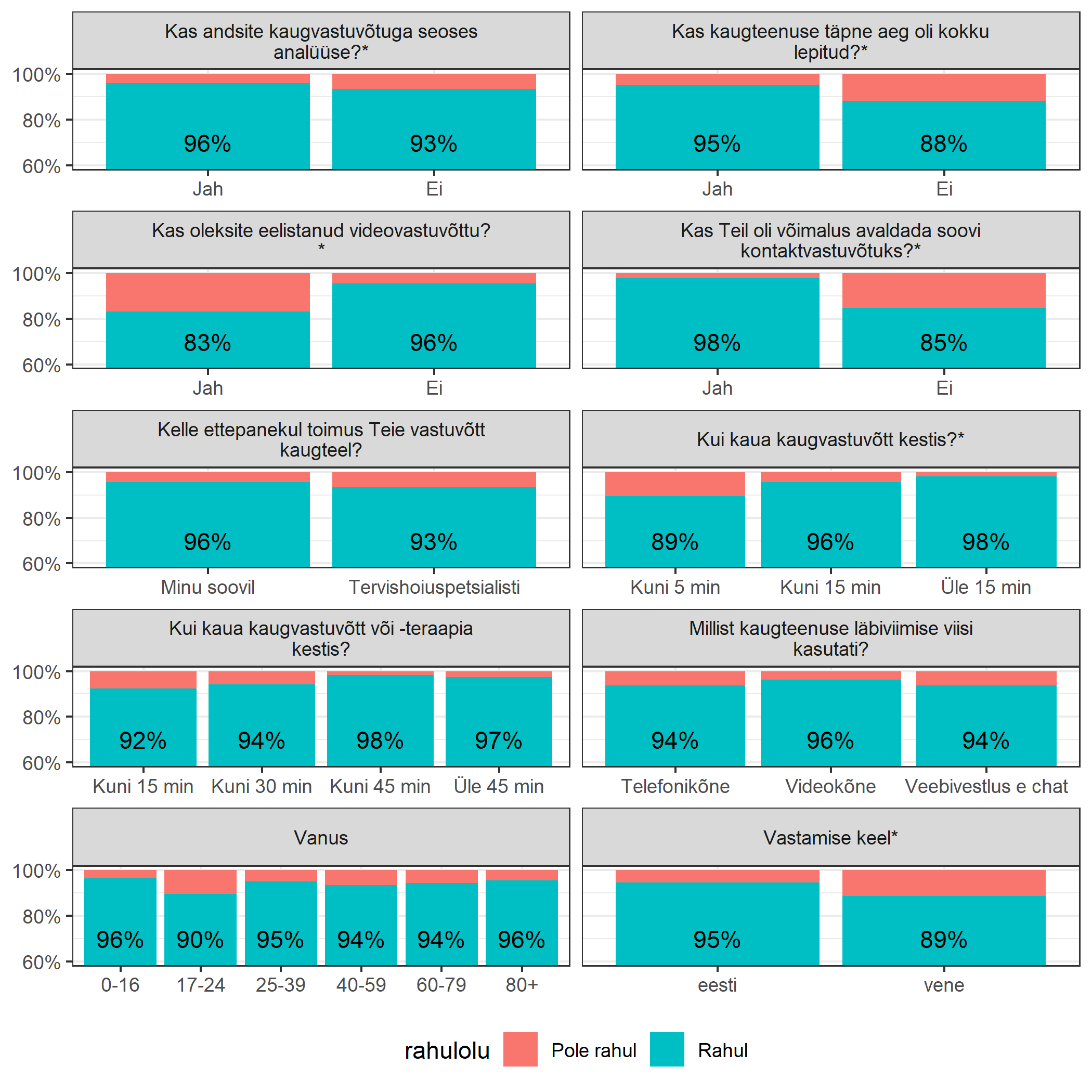 Joonis . Vastajate osakaalud erinevate küsimuste lõikes, kes olid kaugteenusega tervikuna rahul (või pigem rahul) ja kes ei olnud rahul (või pigem ei olnud rahul). Vastajad, kes jätsid hinnangu andmata või vastasid ‘Ei oska öelda’, on siin välja jäetud. Graafikule on trükitud rahul olijate protsent. Tärniga on tähistatud need küsimused, mille vastus on statistiliselt oluliselt seotud rahuloluga.Vastused järgmistele küsimustele on statistiliselt oluliselt seotud rahuloluga (sulgudes Fisheri täpse testi p-väärtus): Kas andsite kaugvastuvõtuga seoses analüüse? (p=0.028), Kas kaugteenuse täpne aeg oli kokku lepitud? (p<0.001), Kas oleksite eelistanud videovastuvõttu? (p<0.001), Kas Teil oli võimalus avaldada soovi kontaktvastuvõtuks? (p<0.001), Kui kaua kaugvastuvõtt kestis? (p<0.001), Vastamise keel (p<0.001).Järgmiste küsimuste puhul ei saa öelda, et nad oleks seotud rahuloluga (sulgudes Fisheri täpse testi p-väärtus): Kelle ettepanekul toimus Teie vastuvõtt kaugteel? (p=0.075), Kui kaua kaugvastuvõtt või -teraapia kestis? (p=0.291), Millist kaugteenuse läbiviimise viisi kasutati? (p=0.497), Vanus (p=0.33).Analüüsid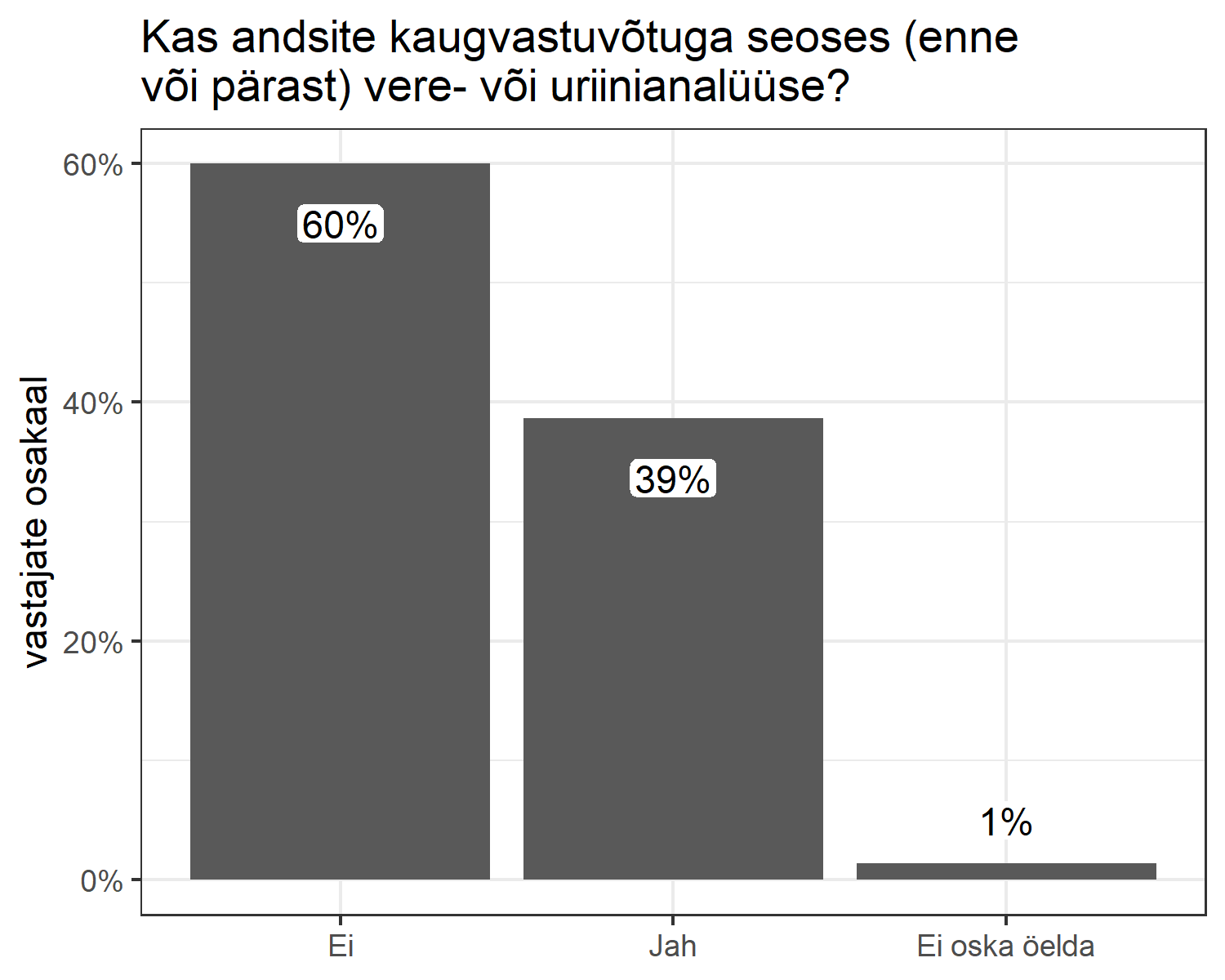 Joonis . Vastajate osakaal ja arv, kes andsid kaugteenusega seoses vere- või uriini analüüse. Välja on jäetud juhud, kus pole sellele küsimusele vastatud.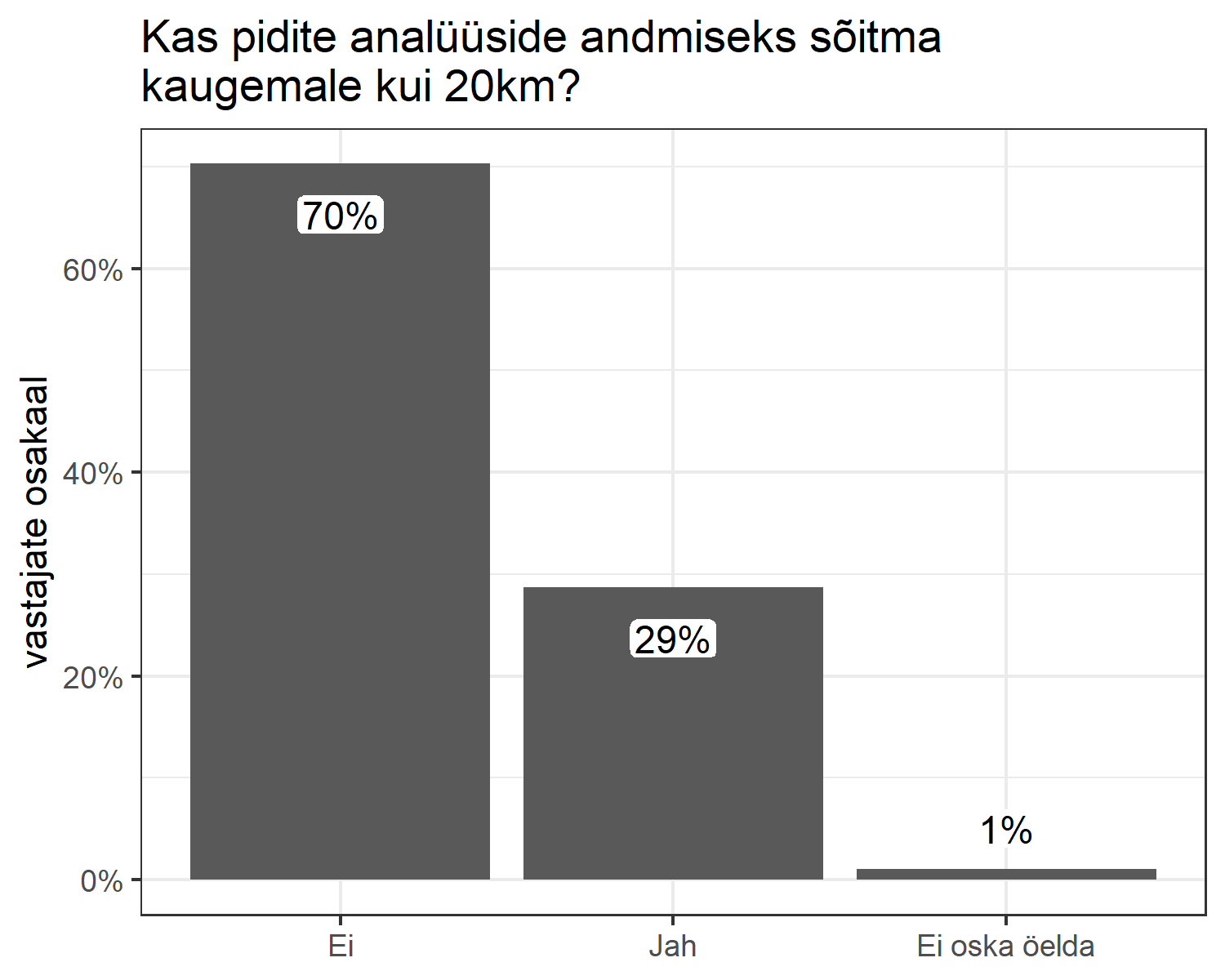 Joonis . Vastajate osakaal ja arv, kes pidid analüüside andmiseks sõitma kaugemale kui 20 km, analüüse andnute seast. Välja on jäetud juhud, kus pole sellele küsimusele vastatud.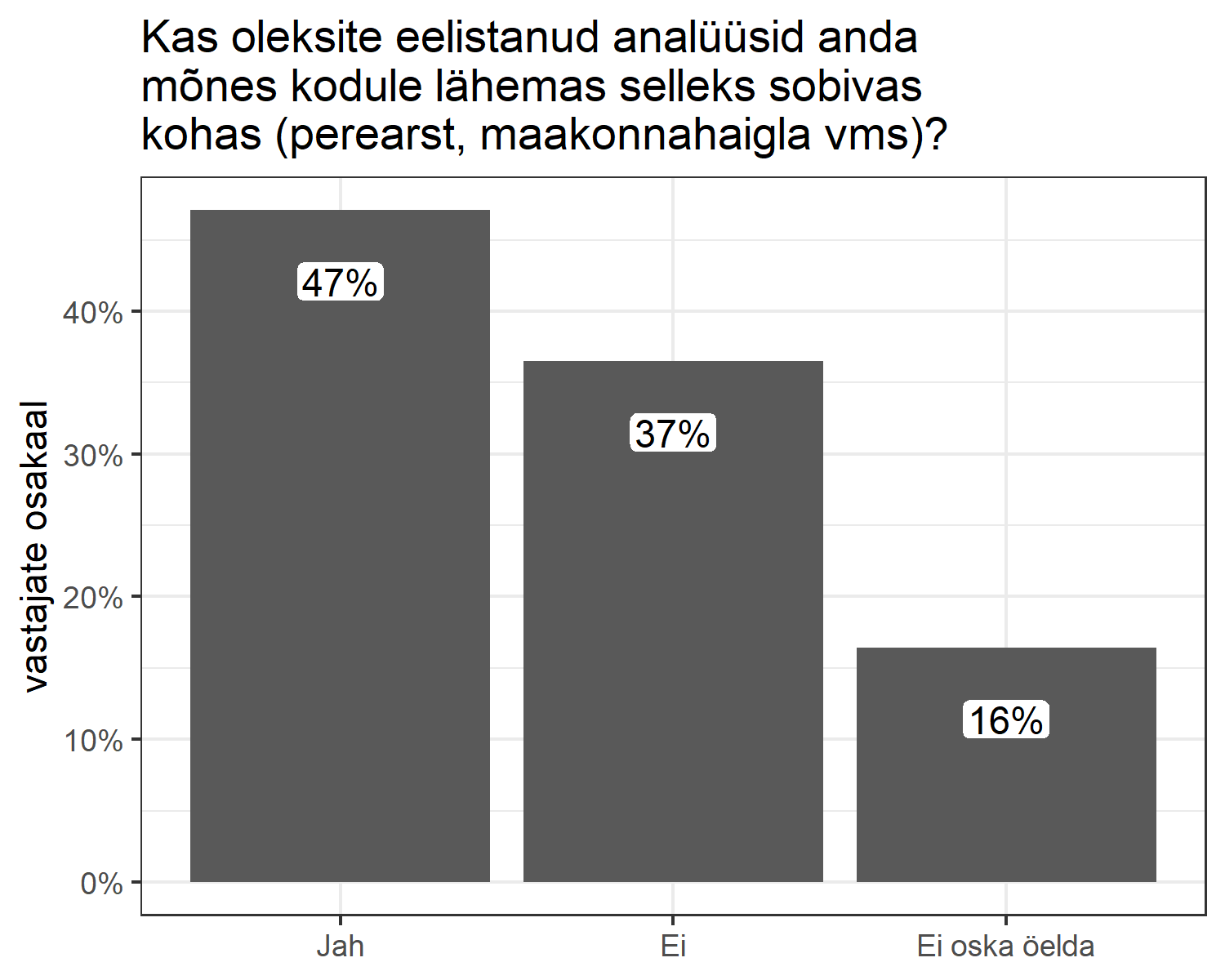 Joonis . Vastajate osakaal ja arv, kes oleksid soovinud anda analüüse lähemal, kaugele sõitma pidanute seast. Välja on jäetud juhud, kus pole sellele küsimusele vastatud.KorraldusInitsiatiiv patsiendilt või tervishoiuspetsialistilt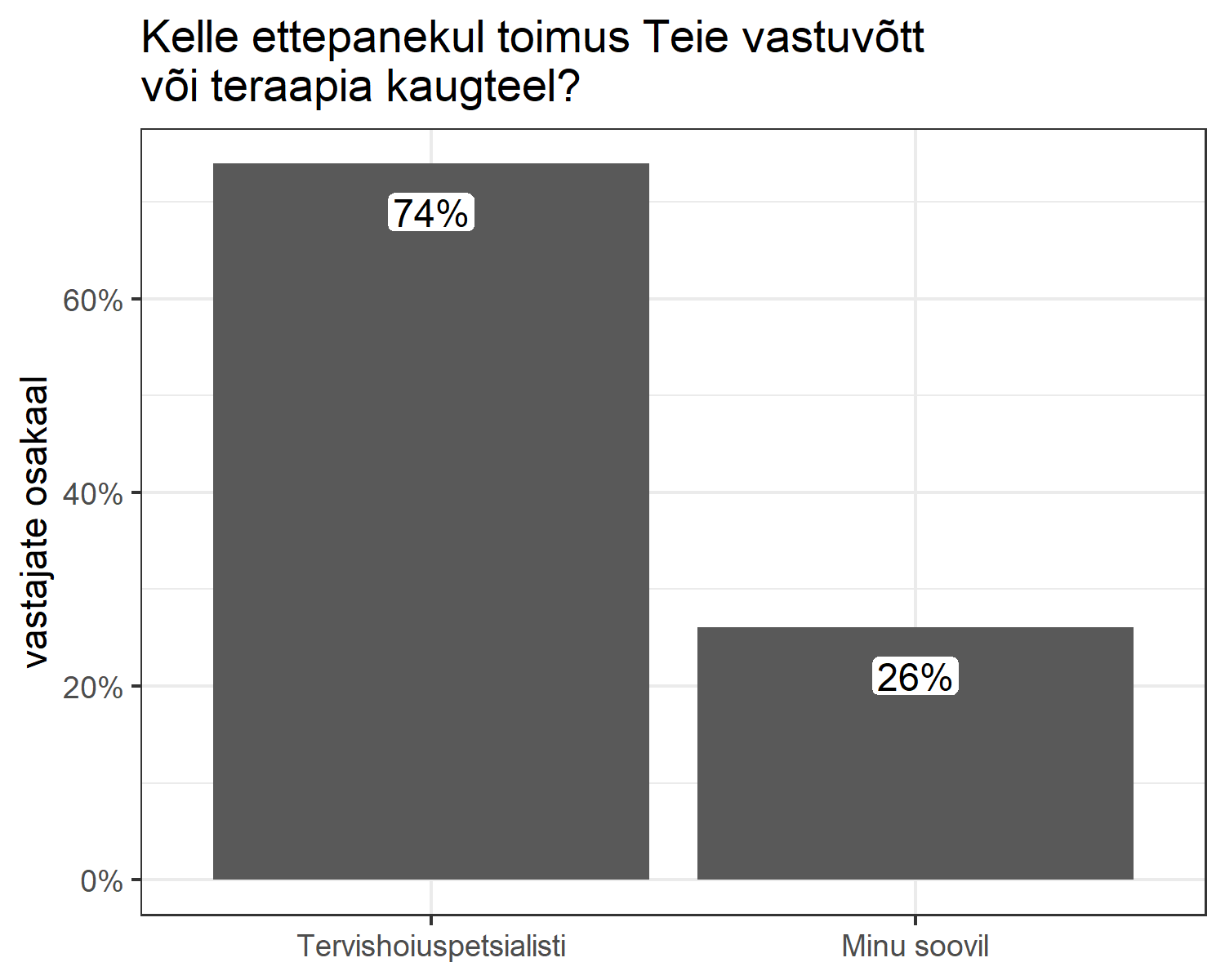 Joonis . Vastajate osakaal ja arv, kes tegid ise ettepaneku kaugvastuvõtuks, ja kellel tehti ettepanek. Välja on jäetud juhud, kus pole sellele küsimusele vastatud.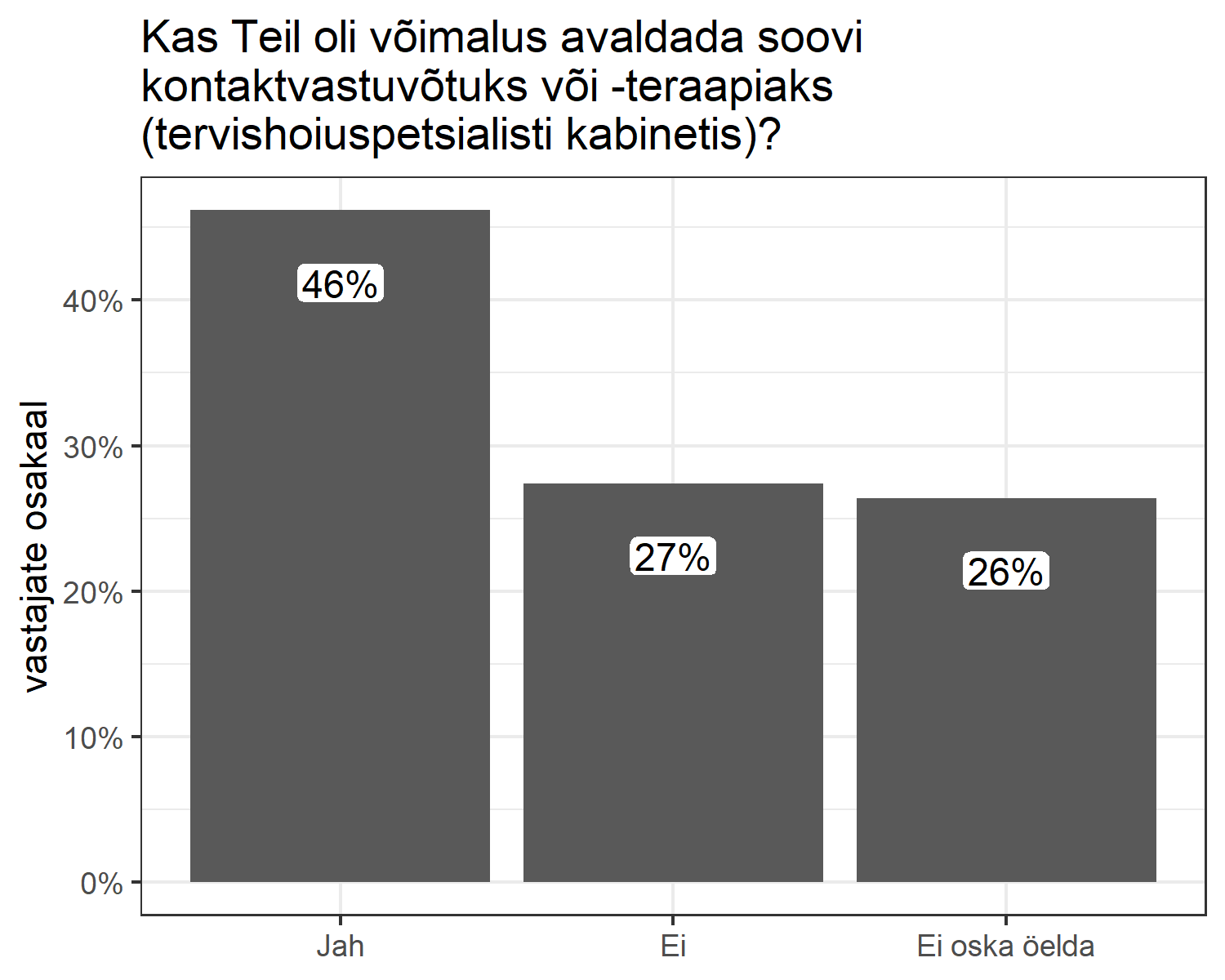 Joonis . Vastajate osakaal ja arv, kellel oli võimalus avaldada soovi kontaktvastuvõtuks (raviasutuses kohapeal), nende seast, kellele tegi tervishoiuspetsialist ettepaneku kaugvastuvõtuks. Välja on jäetud juhud, kus pole sellele küsimusele vastatud.Ajakokkulepe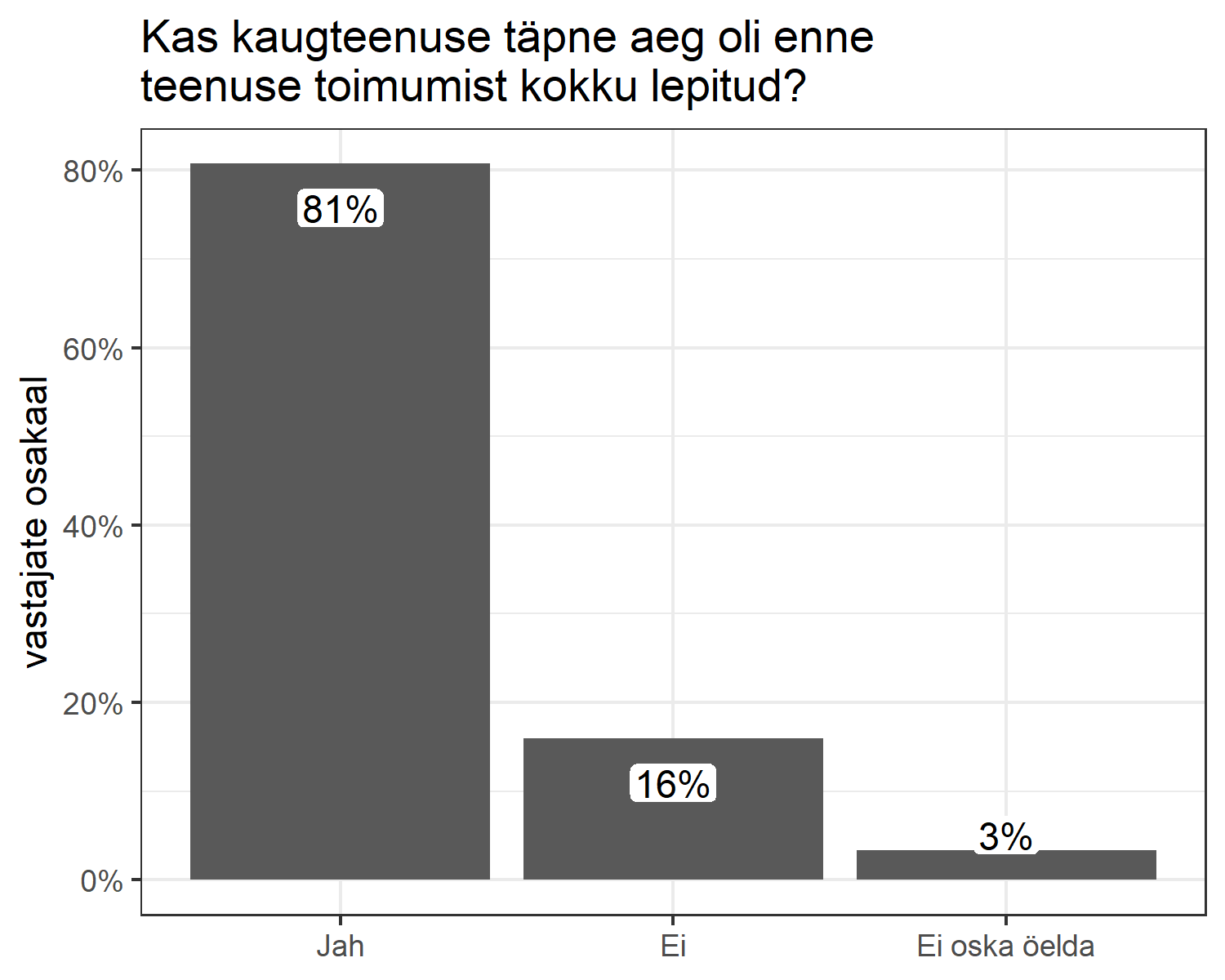 Joonis . Vastajate osakaal ja arv, kelle kaugvastuvõtu aeg oli enne vastuvõtu toimumist täpselt kokku lepitud. Välja on jäetud juhud, kus pole sellele küsimusele vastatud.Meetod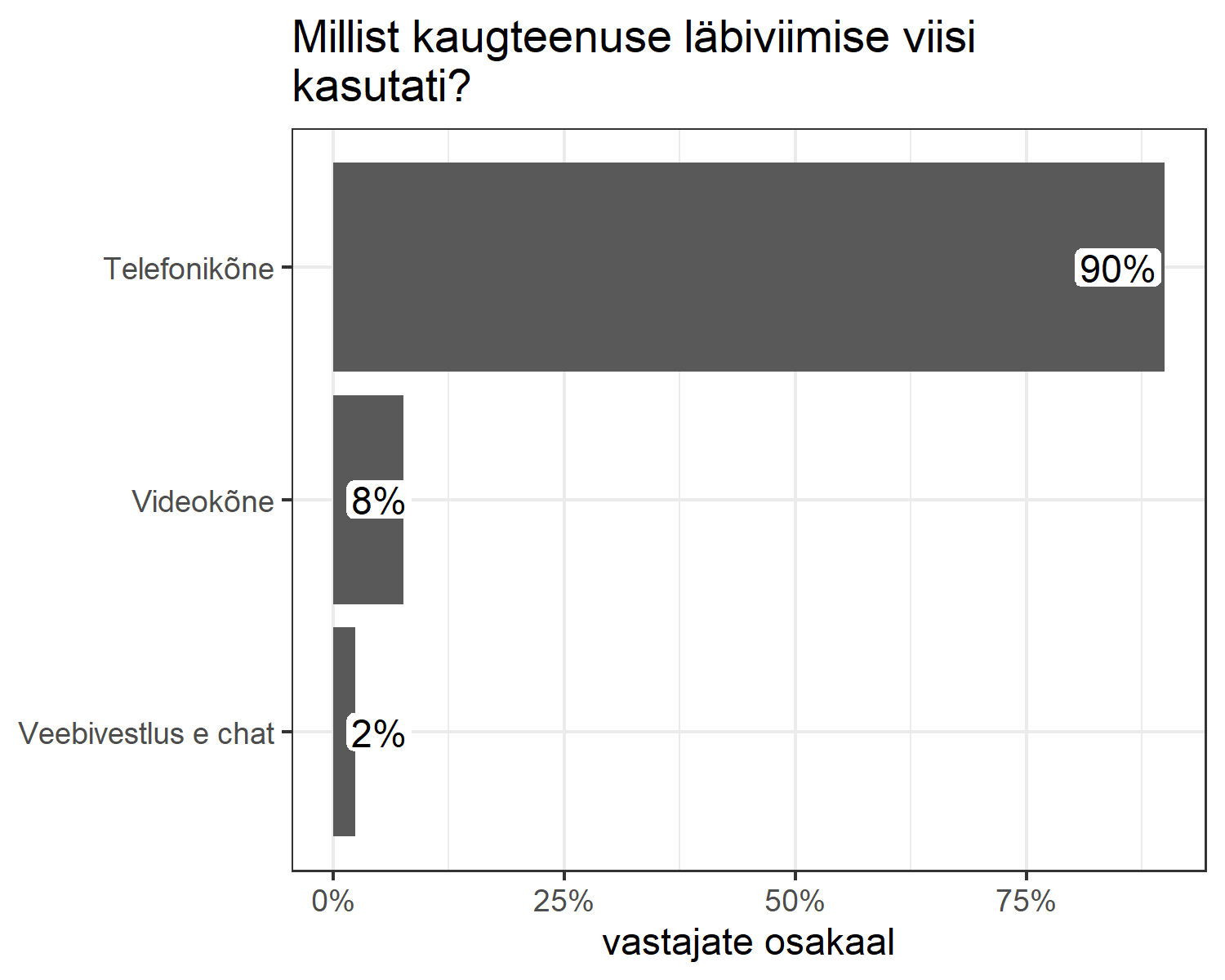 Joonis . Kaugvastuvõtu meetodite jaotus. Protsent näitab, kui suure osa vastajate kaugvastuvõtt toimus konkreetse vahendiga. Välja on jäetud juhud, kus pole sellele küsimusele vastatud.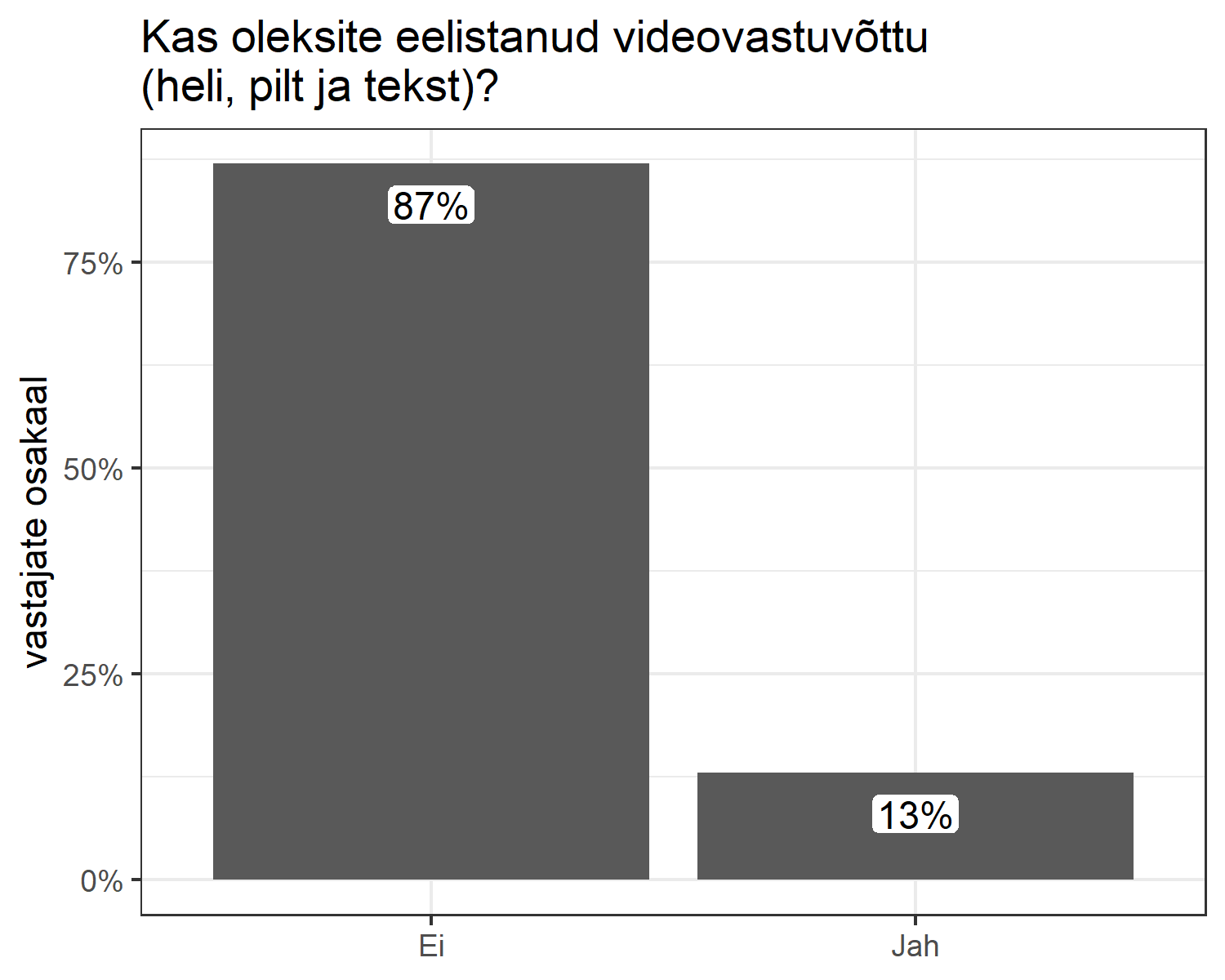 Joonis . Videovastuvõttu eelistanud vastajate osakaal nende vastajate seast, kelle kaugvastuvõtt ei toimunud video teel (s.t. ainult kas kõne või tekst). Välja on jäetud juhud, kus pole sellele küsimusele vastatud.Videovastuvõtu lahendus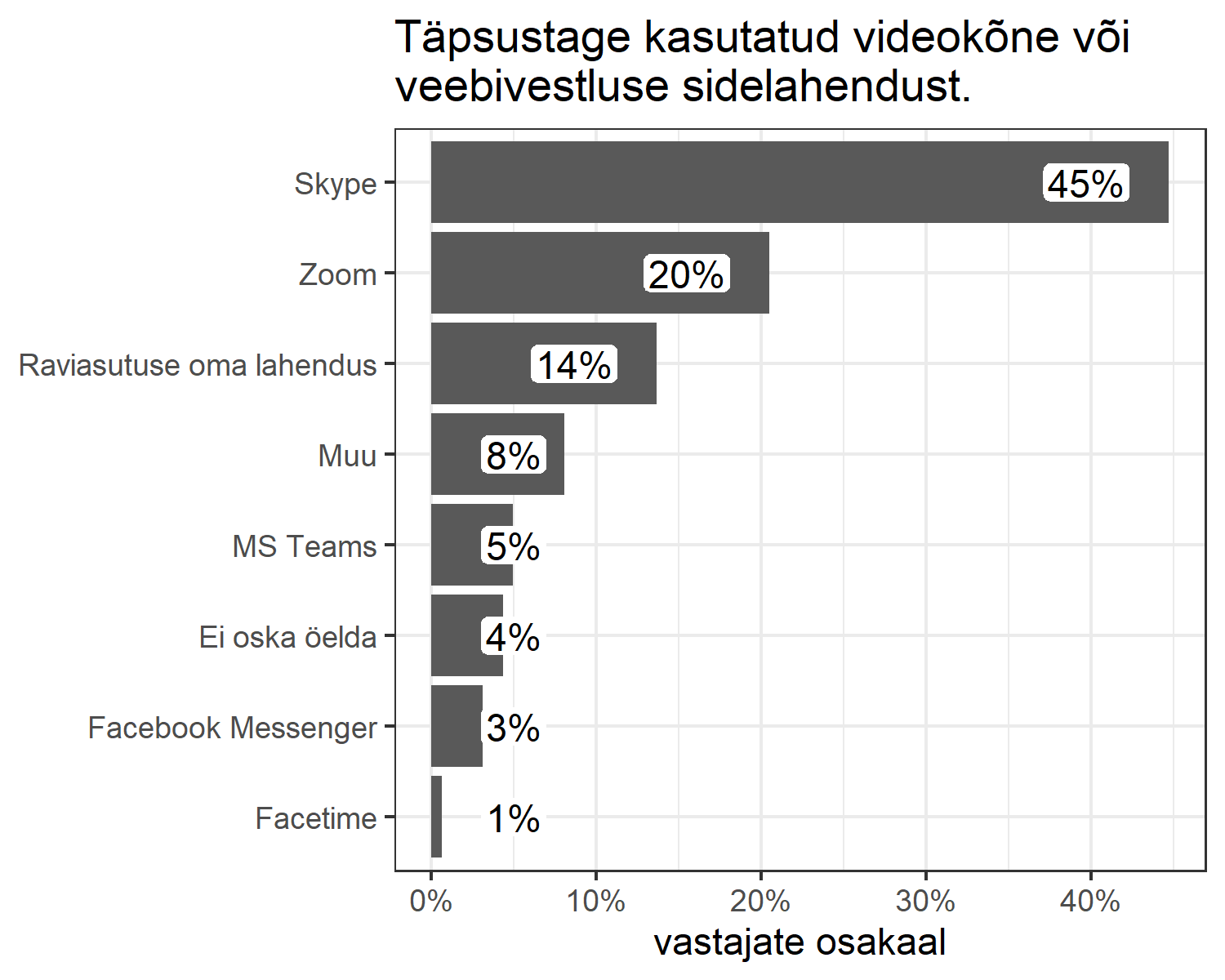 Joonis . Kasutatud videovastuvõtu lahenduste jaotus. Protsent näitab, kui suure osa vastajate vastuvõtt toimus konkreetse lahendusega, videovastuvõtul osalenud vastajate seast. Välja on jäetud juhud, kus pole sellele küsimusele vastatud.Kaugvastuvõtu kestus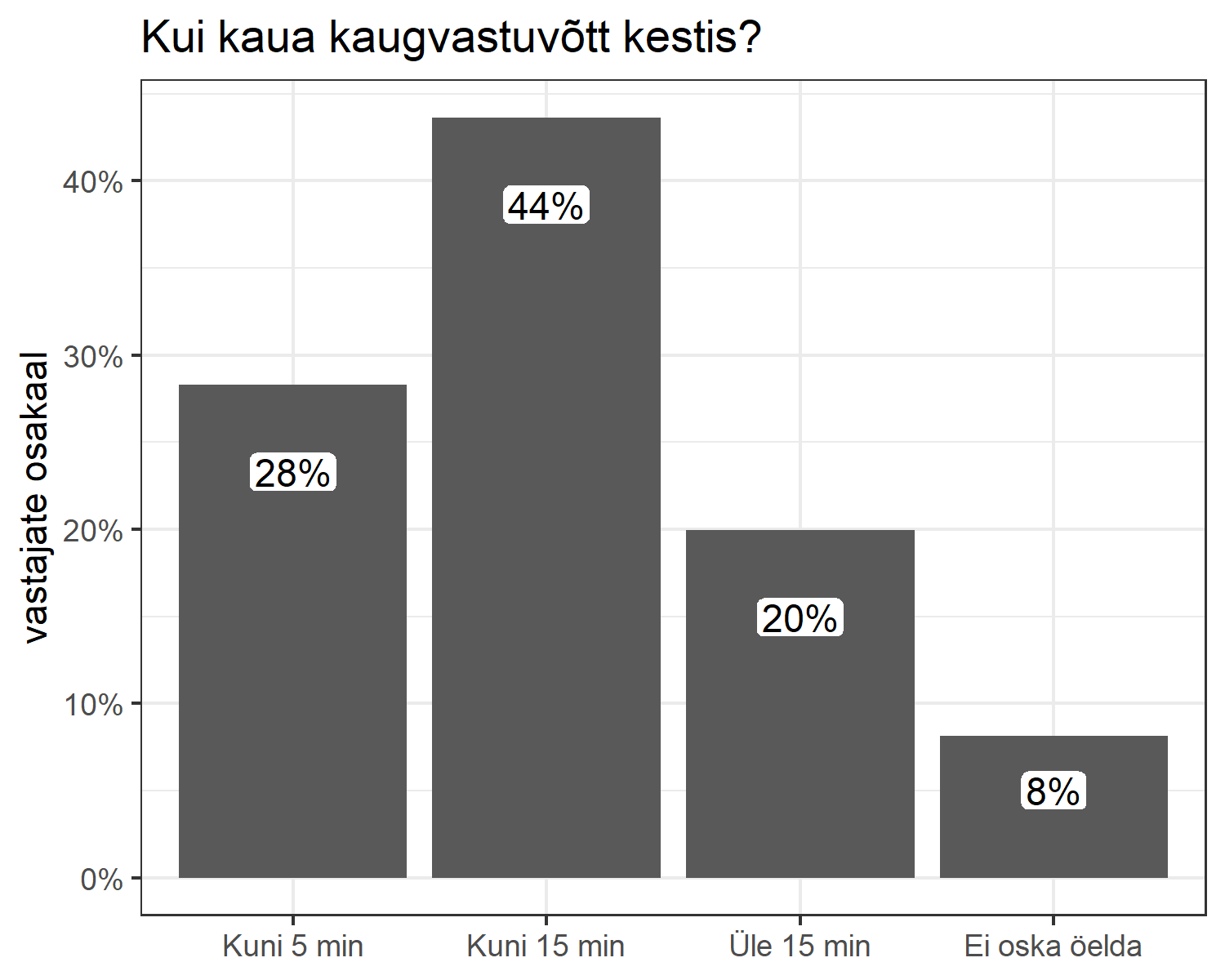 Joonis . Kaugvastuvõtu kestus (arsti, õe või ämmaemanda vastuvõtud). Protsent näitab, kui suure osa vastajate kaugvastuvõtt kestis just nii kaua. Välja on jäetud juhud, kus pole sellele küsimusele vastatud.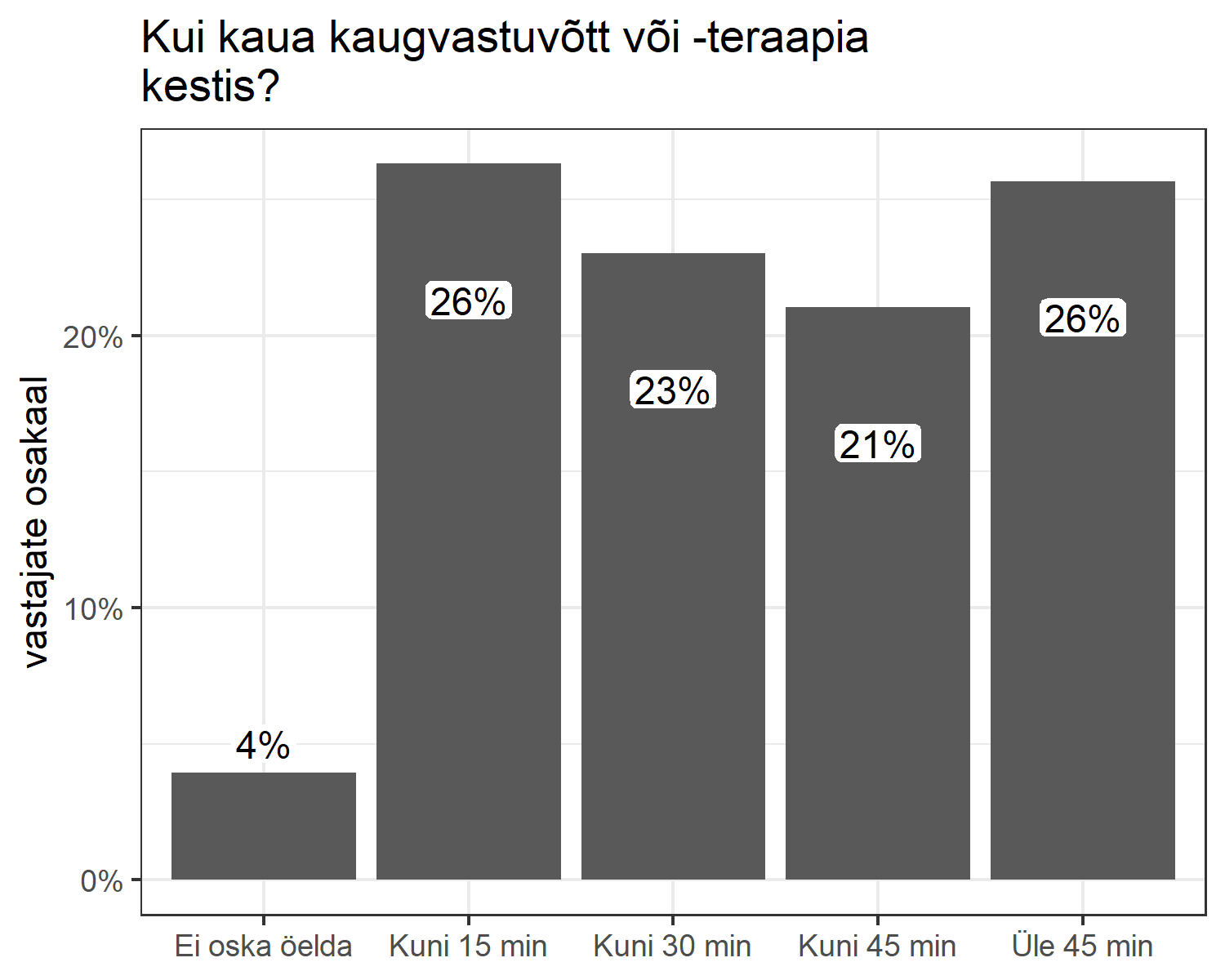 Joonis . Kaugvastuvõtu kestus (psühholoogi, logopeedi, füsioterapeudi või tegevusterapeud vastuvõtud). Protsent näitab, kui suure osa vastajate kaugvastuvõtt või -teraapia kestis just nii kaua. Välja on jäetud juhud, kus pole sellele küsimusele vastatud.vastusosakaalarv0-161%29/217517-246%136/217525-3922%487/217540-5945%987/217560-7923%491/217580+2%45/2175vastusosakaalarvArst70%1495/2140Psühholoog13%274/2140Õde9%184/2140Ei oska öelda4%95/2140Ämmaemand3%60/2140Füsioterapeut1%23/2140Tegevusterapeut0%6/2140Logopeed0%3/2140vastusosakaalarvPsühhiaatria42%901/2146Endokrinoloogia8%175/2146Reumatoloogia8%161/2146Neuroloogia6%131/2146Ei oska öelda5%114/2146Günekoloogia5%110/2146Dermatoveneroloogia2%53/2146Ortopeedia2%52/2146Kardioloogia2%52/2146Pulmonoloogia2%49/2146Gastroenteroloogia2%48/2146Uroloogia2%45/2146Androloogia2%39/2146Otorinolarüngoloogia2%33/2146Hematoloogia1%31/2146Taastusravi1%27/2146Onkoloogia1%23/2146Üldkirurgia1%17/2146Sisehaigused1%15/2146Nefroloogia1%15/2146Infektsioonhaigused1%14/2146Neurokirurgia1%13/2146Veresoontekirurgia0%6/2146Pediaatria0%5/2146Näo- ja lõualuukirurgia0%4/2146Rinnavähi varase avastamise sõeluuring0%3/2146Oftalmoloogia0%3/2146Noorte reproduktiivtervise …0%2/2146Kutsehaigused0%2/2146Lastekirurgia0%1/2146Kardiokirurgia0%1/2146Jämesoolevähi sõeluuring0%1/2146aspektNõus täielikultPigem nõusPigem ei nõustuÜldse ei nõustuEi oska öeldaJäin kaugteenusega tervikuna rahule67% (1450/2158)24% (526/2158)4% (81/2158)2% (47/2158)3% (54/2158)Kasutaksin kaugteenust samas olukorras uuesti64% (1380/2150)21% (454/2150)7% (147/2150)5% (97/2150)3% (72/2150)Kaugteenus oli sobiv viis minu tervisemure käsitlemiseks60% (1292/2150)27% (570/2150)7% (148/2150)3% (74/2150)3% (66/2150)Tundsin end kaugteenusel mugavalt ja turvaliselt69% (1488/2153)21% (445/2153)5% (97/2153)3% (58/2153)3% (65/2153)vastusosakaalarvEi60%1033/1723Jah39%666/1723Ei oska öelda1%24/1723vastusosakaalarvEi70%468/666Jah29%191/666Ei oska öelda1%7/666vastusosakaalarvJah47%89/189Ei37%69/189Ei oska öelda16%31/189vastusosakaalarvTervishoiuspetsialisti74%1588/2148Minu soovil26%560/2148vastusosakaalarvJah46%728/1576Ei27%432/1576Ei oska öelda26%416/1576vastusosakaalarvJah81%1743/2159Ei16%344/2159Ei oska öelda3%72/2159vastusosakaalarvTelefonikõne90%1926/2142Videokõne8%164/2142Veebivestlus e chat2%52/2142vastusosakaalarvEi87%1703/1958Jah13%255/1958vastusosakaalarvSkype45%72/161Zoom20%33/161Raviasutuse oma lahendus14%22/161Muu8%13/161MS Teams5%8/161Ei oska öelda4%7/161Facebook Messenger3%5/161Facetime1%1/161vastusosakaalarvKuni 5 min28%512/1810Kuni 15 min44%790/1810Üle 15 min20%361/1810Ei oska öelda8%147/1810vastusosakaalarvEi oska öelda4%12/304Kuni 15 min26%80/304Kuni 30 min23%70/304Kuni 45 min21%64/304Üle 45 min26%78/304